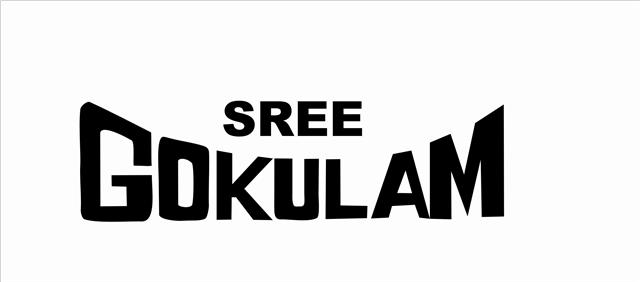 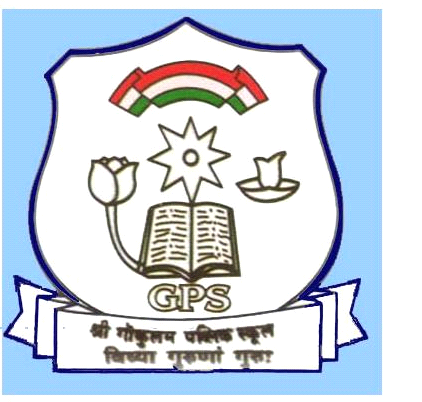 Senior Secondary School affiliated to C.B.S.E, Affn.No.930187Pazhuvil West, Thriprayar, Thrissur Dist, Kerala State – 680 564School Code : 75128TRANSFER CERTIFICATEBook No.                                T.C.No.TC/105/2020 - 21/               Admission No. Name of the Student                                                         : Sex                                                                                          : Date of Birth (in figures & words)                                : Nationality and Mother tongue                                     :  		Religion & Caste                                                                 :  Whether belongs to SC/ST                                              :  	Mother’s Name                                                                    :  Name of the Father/Guardian                                        :  Date of Admission with Class                                         :  Class in which the pupil last studied                            :  School/Board, annual Examination last taken with result                                                                            :  Whether failed, if so once/twice in the same class                                                                                         :  Whether qualified for promotion to higher class, If so , to which class                                                 :  Subject studied                                                                    :       1.                            3.                    5.                                                                                                           2.                            4.                Total No. of working days                                                 :  	No. of days attended                                                           :  	General conduct                                                                   :  	Date of Application for T.C                                                :  	Date of issue of T.C                                                              :  Reason for leaving                                                               :  Any other remarks                                                              :                                                                                                                                                                                                                                                                                                                                PRINCIPALDate: 	                                                         (Seal)Checked by:     (Name , Designation & Seal )                            School Seal	